LPPS HS Science Resources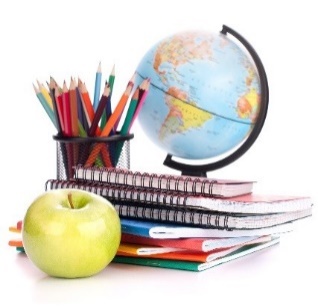 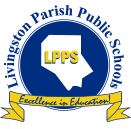 Scan the QR codes with your smartphone camera or a 
QR reader app to pull up the corresponding websites.PearsonAccess Codes:Biology (AP): SENAST-BAZOO-FINCH-BOTAN-PATHS-DICESAnatomy and Physiology: SENAST-SHALL-FINCH-BOTAN-CHOIR-MACESChemistry(AP) and Chemistry II:  SENAST-JEDDA-FINCH-BOTAN-SAINT-SWORD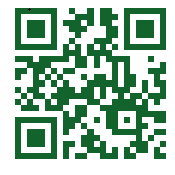 McGraw HillBiology II, Chemistry, Physics, Physical ScienceTeacher Log-in: E-mail addressPW:  Capital first letter of first name, capital first letter of last name followed by the last four of SSNStudent Log-in: computer log-in + @lpsb.orgStudent PW: Capital letter of first name followed by student number*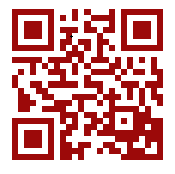 *add a zero in front of student number if it is only 5 digits.CengageAP Environmental Science and Business EnglishTeacher Log-in: E-mail addressPW:  First three letters of first name followed by last four of SSNStudent Log-In:  Computer LoginPW: First three letters of first name followed by last four of SSN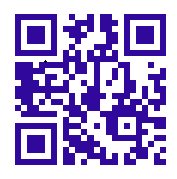 